Questions can be found at: https://livehelp.cancer.gov/ci/documents/detail/5/2/12/218a56af55ca6c4f61a9e9e09420e475cb004c0e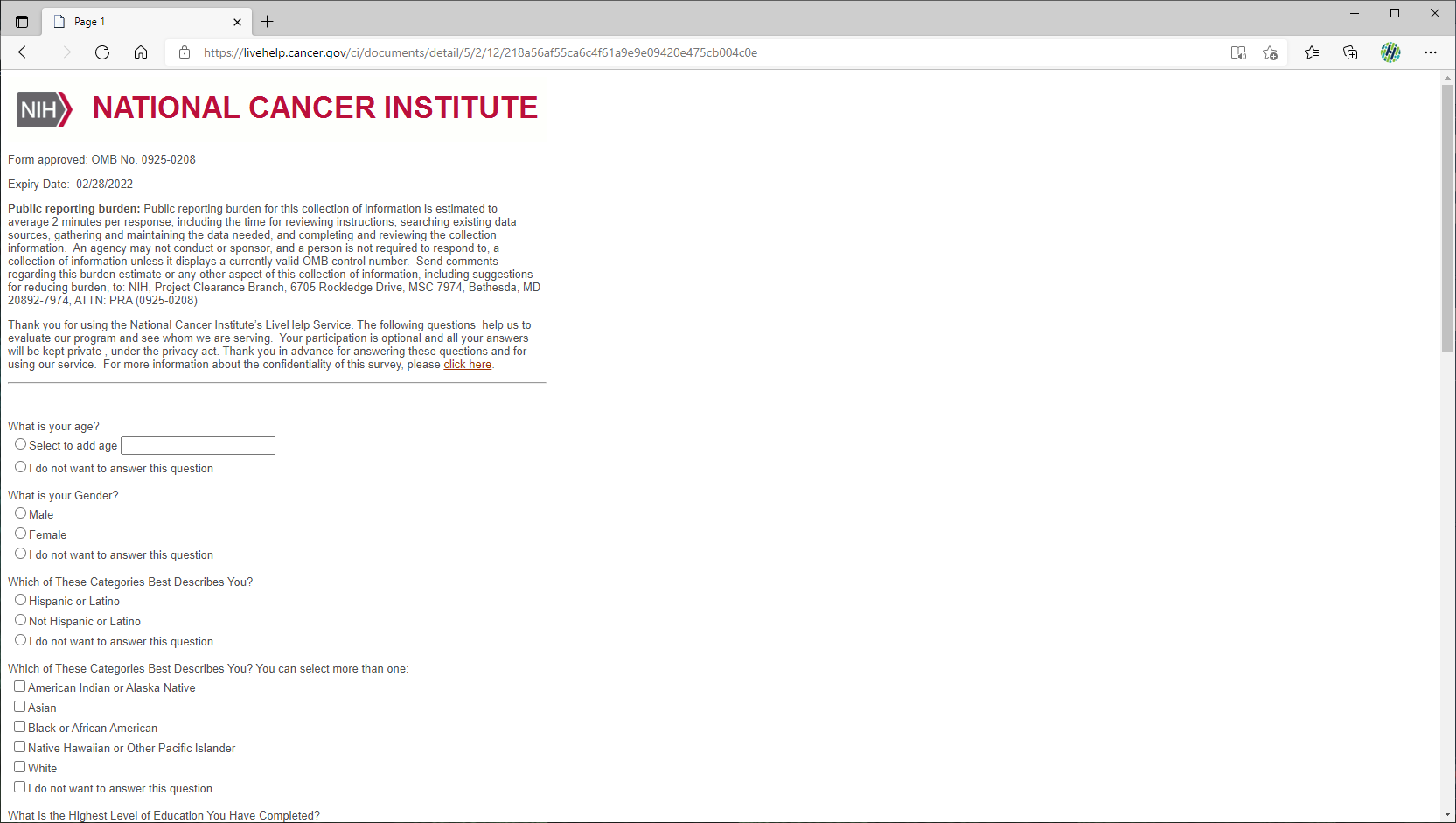 Demographic Survey QuestionsWhat is your age?  Select to add age (text box) I do not want to answer this question What is your Gender?  Male  Female  I do not want to answer this question Which of These Categories Best Describes You?  Hispanic or Latino  Not Hispanic or Latino  I do not want to answer this question Which of These Categories Best Describes You? You can select more than one:  American Indian or Alaska Native  Asian  Black or African American  Native Hawaiian or Other Pacific Islander  White  I do not want to answer this questionWhat Is the Highest Level of Education You Have Completed?  Grade school  Some high school  High school graduate  Some college  College graduate  Post-graduate  I do not want to answer this question Is There a Place You Usually Go to When You are Sick or Need Advice About Your Health?  Yes  No  Don't Know  I do not want to answer this question What Kind of Place Do You Go Most Often?  A doctor’s office  A clinic, health center, or hospital clinic  The emergency room, or  Some other place  No one place  I do not want to answer this question In the Last 12 Months, Did You Have Any Kind of Healthcare Coverage, Including Health Insurance, Prepaid Plans Such As HMOs or Government Plans Such as Medicare?  Yes  No  Don’t know  I do not want to answer this question Would You Say You Had This Coverage During All 12 Months or Less Than 12 Months?  All 12 months  Less than 12 months  Don’t know  I do not want to answer this question Which Type of Coverage Did You Have?  Was it public, such as Medicare, Medicaid, or other government plans?  Was it private, such as an HMO, Blue Cross, Kaiser, Aetna?  Or, was it both public and private?  Valid skip  Don’t know  I do not want to answer this question What Was Your Total Household Income from All Sources Before Taxes Last Year? Just Stop Me When I Get to the Right Category  Less than $10,000  $10,000 to $19,000  $20,000 to $29,000  $30,000 to $39,000  $40,000 to $59,000  $60,000 to $79,000  $80,000 or more  Don’t know  I do not want to answer this question Including Yourself, How Many People Living in Your Household are Supported by This Total Household Income?  Select this option to enter the total (text box)Don’t know  I do not want to answer this question  NCI/Office of Communications and  Public LiaisonAPPENDIX 1BLIVE HELP QUESTIONS 